Seminar: Führungskräfteschulung  „Mit Struktur zum Erfolg - Projektmanagement im Ehrenamt“ Termin: 24. Oktober 2020									Bitte in Druckbuchstaben ausfüllen!Datum:	    -------------------------------------------------------------- /  ---------------------------------------------------------------   Unterschrift Wehrführer		                              Unterschrift Teilnehmer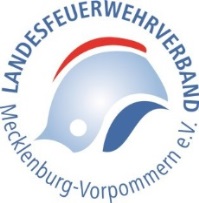 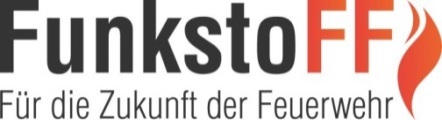 Name:Vorname:Straße:Ort:                                                     Telefonnummer: E-Mail:    Geburtsdatum:                                      Funktion in der Feuerwehr:Feuerwehr: Rechnungsanschrift bei Nichtteilnahme (Gemeinde / Amt / KFV)Straße, Haus-Nr.PLZ, Ort